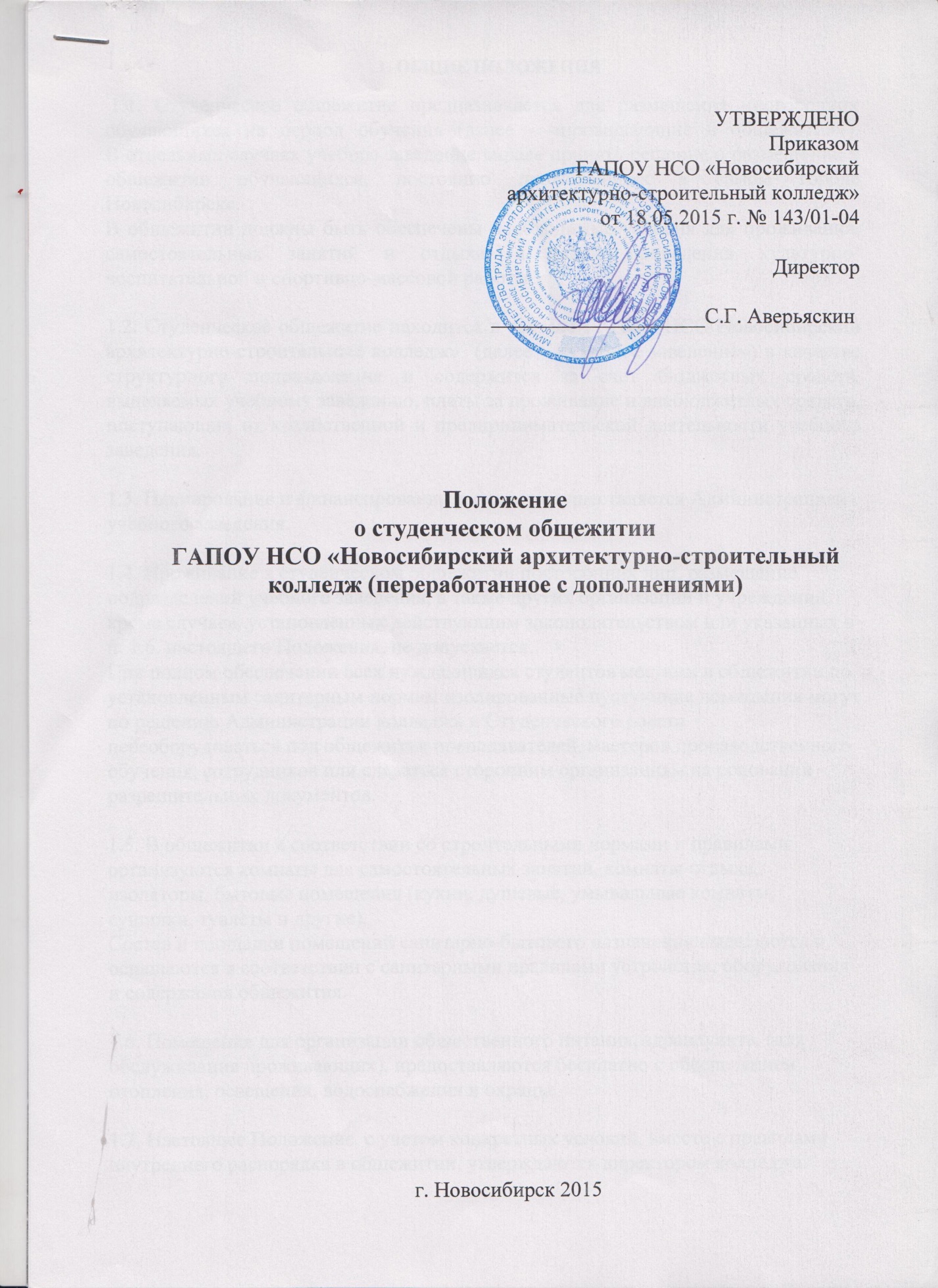   1. ОБЩИЕ ПОЛОЖЕНИЯ 1.1. Студенческое общежитие предназначается для размещения иногородних  обучающихся на период обучения (далее - «проживающие в общежитии»).
В отдельных случаях учебное заведение вправе принять решение о размещении в общежитии обучающихся, постоянно проживающих в самом городе Новосибирске.
В общежитии должны быть обеспечены необходимые условия для проживания, самостоятельных занятий и отдыха, а также проведения культурно-воспитательной и спортивно-массовой работы.1.2. Планирование и финансирование расходов осуществляется Администрацией учебного заведения.

1.3. Проживание в студенческом общежитии посторонних лиц, размещение подразделений учебного заведения, а также других организаций и учреждений, кроме случаев, установленных действующим законодательством или указанных в п. 1.5. настоящего Положения, не допускается.
При полном обеспечении всех нуждающихся студентов местами в общежитии по установленным санитарным нормам изолированные пустующие помещения могут по решению Администрации колледжа и Студенческого совета переоборудоваться под общежития преподавателей, мастеров производственного обучения, сотрудников или сдаваться сторонним организациям на основании разрешительных документов.1.4. В общежитии в соответствии со строительными нормами и правилами организуются комнаты для самостоятельных занятий, комнаты отдыха, изоляторы, бытовые помещения (кухни, душевые, умывальные комнаты, сушилки, туалеты и другие).
Состав и площадки помещений санитарно-бытового назначения выделяются и оснащаются в соответствии с санитарными правилами устройства, оборудования и содержания общежития.

1.5. Помещения для организации, здравпункта, (для обслуживания проживающих студентов ), предоставляются бесплатно с обеспечением отопления, освещения, водоснабжения и охраны.1.6. Настоящее Положение, с учетом конкретных условий, вместе с правилами внутреннего распорядка в общежитии, утверждаются директором колледжа.1.7. Общее руководство работой в общежитии по укреплению и развитию материальной базы, организацией бытового обслуживания проживающих в общежитии возлагается на директора ГАПОУ НСО «Новосибирский архитектурно-строительный колледж» совместно с комендантом. 2. ПРАВА И ОБЯЗАННОСТИ, ПРОЖИВАЮЩИХ В ОБЩЕЖИТИИ.2.1 Проживающие в общежитии имеют право:• проживать в закрепленной комнате весь срок обучения в ГАПОУ НСО «Новосибирский архитектурно-строительный колледж» при условии соблюдения правил внутреннего распорядка;
• пользоваться помещениями учебного и культурно-бытового назначения, оборудованием, инвентарем общежития;• переселяться с согласия Администрации в другое жилое помещение общежития;
• участвовать через Студенческий совет в решении вопросов совершенствования жилищно-бытового обеспечения проживающих, организации воспитательной работы и досуга, оборудования и оформления жилых помещений и комнат для самостоятельной работы, распределении средств, направляемых на улучшение социально-бытовых условий проживающих.

2.2. Проживающие в общежитии должны:• строго соблюдать правила внутреннего распорядка общежития, техники безопасности, пожарной безопасности;• бережно относиться к помещениям, оборудованию и инвентарю общежития, экономно расходовать электроэнергию и воду, соблюдать чистоту в жилых помещениях и местах общего пользования, ежедневно производить уборку в своих жилых комнатах;
• возмещать причиненный материальный ущерб в соответствии с заключенным договором и действующим законодательством;2.3. Проживающие обучающиеся в общежитии на добровольной основе привлекаются Студенческим советом во внеурочное время к работам по самообслуживанию, благоустройству и озеленению территории общежития, к проведению ремонта занимаемых ими жилых комнат, генеральных уборок помещений общежития и закрепленной территории и другим видам работ с соблюдением правил охраны труда.

2.4. За нарушение правил проживания в общежитии к проживающим по представлению Администрации колледжа или решению Студенческого совета могут быть применены меры общественного, административного воздействия в соответствии с действующим законодательством, при грубом, неоднократном  нарушении правил проживания в студенческом общежитии производится выселение.

2.5. Категорически запрещается:● распитие спиртных напитков, появление в общежитии в состоянии опьянения, оскорбляющем человеческое достоинство и общественную нравственность;●курить;
●хранить, употреблять и продавать наркотические вещества
3. ОБЯЗАННОСТИ АДМИНИСТРАЦИИ ГАПОУ НСО «НОВОСИБИРСКИЙ АРХИТЕКТУРНО-СТРОИТЕЛЬНЫЙ КОЛЛЕДЖ»3.1. Непосредственно руководство хозяйственной деятельностью и эксплуатацией общежития, организацией быта проживающих, поддержанием в нем установленного порядка, соблюдением санитарных норм и правил, правил эксплуатации здания осуществляется комендантом ГАПОУ НСО «Новосибирский архитектурно-строительный колледж».3.2.Комендант(заведующий общежитием) обязан:• содержать помещения общежития в соответствии с установленными санитарными правилами;
• укомплектовывать общежитие мебелью, оборудованием, постельными принадлежностями и другим инвентарем по действующим типовым нормам;
• своевременно проводить ремонт общежития, инвентаря, оборудования, содержать в надлежащем порядке закрепленную территорию и зеленые насаждения;
• обеспечить предоставление проживающим в общежитии необходимых коммунально-бытовых услуг, помещений для самостоятельных занятий и проведения культурно-массовых мероприятий; 
• переселять в случае острого заболевания проживающих в общежитии с их согласия в изоляторы на основании рекомендации врачей;
• укомплектовывать штаты общежития в установленном порядке обслуживающим персоналом;
• содействовать Студенческому совету в развитии студенческого самоуправления по вопросам самообслуживания, улучшения условий труда, быта и отдыха проживающих;
• осуществлять мероприятия по улучшению жилищных и культурно-бытовых условий в общежитии, своевременно принимать меры по реализации предложений проживающих, информировать их о принятых решениях;
• обеспечивать необходимый тепловой режим и освещенность во всех помещениях в соответствии с санитарными требованиями и правилами охраны труда;
• обеспечивать проживающих необходимым оборудованием, инвентарем, инструментом и материалами для проведения на добровольной основе работ по обслуживанию и уборке общежития и закрепленной территории.
3.3. По согласованию со Студенческим советом назначаются  староста общежития.

3.4. Комендант (заведующий) общежития обязан обеспечить:- непосредственное руководство работой обслуживающего персонала общежития;
- вселение в общежитие на основании Свидетельства о регистрации по месту пребывания в Отделе УФНС России по Новосибирской области в Ленинском районе г. Новосибирска, паспорта и справки о состоянии здоровья;
- предоставление проживающим необходимого оборудования и инвентаря в соответствии с типовыми нормами, производить смену постельного белья согласно санитарным правилам;
- учет замечаний по содержанию общежития и предложений проживающих по улучшению жилищно-бытовых условий;- информирование Администрации колледжа о положении дел в общежитии; 
-  нормальный тепловой режим и необходимое освещение всех помещений общежития;
-    чистоту и порядок в общежитии и на его территории, проводить инструктаж и принимать меры к соблюдению правил внутреннего распорядка, техники безопасности и правил пожарной безопасности, проведение генеральной уборки помещений общежития и закрепленной территории. 

3.5. Комендант (заведующий общежитием) имеет право:• вносить предложения Администрации ГАПОУ НСО Новосибирского архитектурно-строительного колледжа по улучшению условий проживания в общежитии;
• совместно со Студенческим советом вносить на рассмотрение Администрации ГАПОУ НСО Новосибирского архитектурно-строительного колледжа предложения о поощрении и наложении взысканий на проживающих в общежитии;
• принимать решение о применении мер дисциплинарного воздействия к обслуживающему персоналу общежития.  4. ЗАСЕЛЕНИЕ И ВЫСЕЛЕНИЕ ИЗ ОБЩЕЖИТИЯ.4.1. Размещение обучающихся производится с соблюдением установленных санитарных норм в соответствии с положением о студенческом общежитии ГАПОУ НСО «Новосибирский архитектурно-строительный колледж». Распределение мест в общежитии между группами и утверждение списка студентов на вселение в общежитие производится по совместному решению администрации, Студенческого совета колледжа и объявляется приказом директора ГАПОУ НСО «Новосибирский архитектурно-строительный колледж».Вселение студентов осуществляется при составлении договора о взаимной ответственности сторон, с Администрацией ГАПОУ НСО «Новосибирский архитектурно-строительный колледж», в котором указывается адрес общежития и номер комнаты. При необходимости экстренного переселения проживающих обучающихся (например, в связи с аварийной ситуацией) из одной комнаты в другую производится по совместному решению коменданта(заведующего)  общежитием и воспитателя общежития, с учетом мнения Студенческого совета колледжа.

4.2. Организация регистрационного режима в студенческом общежитии осуществляется комендантом.4.3. При отчислении из учебного заведения (в том числе и по его окончании) проживающие освобождают общежитие в срок, указанный в заключенном договоре о взаимной ответственности сторон.4.4. Выселение лиц из общежития производится в соответствии с законодательством Российской Федерации (статья 103 Жилищного кодекса РФ) при отчислении из ГАПОУ НСО «Новосибирский архитектурно-строительный колледж».4.5. Пользование в жилых комнатах личными энергоемкими электропотребляющими приборами и аппаратурой допускается с письменного разрешения Администрации колледжа.

4.6. Места в студенческом общежитии ГАПОУ НСО "Новосибирский архитектурно-строительный колледж" семейным студентам не предоставляются.
   5. Оплата за общежитие.5.1. Плата за пользование студенческим общежитием в текущем году взимается с проживающих ежемесячно до 25 числа месяца, следующего за истекшим месяцем, за все время их проживания. (Утратил силу)В соответствии с письмом Министерства труда, занятости и трудовых ресурсов Новосибирской области «О предоставлении обучающимся жилых помещений в общежитии» № 158-19-17/29 от 20.01.2014 г. обучающимся по очной форме обучения за счет средств областного бюджета Новосибирской области жилые помещения в общежитии предоставляются на безвозмездной основе.5.2. Плата за пользование общежитием взимается с проживающих в соответствии с заключенным договором найма жилого помещения в общежитии.5.3. Плата за проживание в студенческом общежитии не взимается с обучающихся из числа детей – сирот и детей, оставшихся без попечения родителей, инвалидов I и IIгрупп.5.4.. Студенты, поступившие в Колледж с оплатой расходов на образование( если таковые имеются), оплачивают проживание в общежитии в полном объеме.5.5..Абитуриенты, заселенные в общежитие на период сдачи вступительных экзаменов, а также студенты – заочники на период сдачи экзаменационных сессий и сдачи государственных экзаменов вносят плату за проживание на условиях, устанавливаемых Колледжем в соответствии с законодательством Российской Федерации.6.ОБЩЕСТВЕННЫЕ ОРГАНЫ УПРАВЛЕНИЯ СТУДЕНЧЕСКИМ ОБЩЕЖИТИЕМ.

6.1. В ГАПОУ НСО «Новосибирский архитектурно-строительный колледж» студентами избирается орган самоуправления Студенческий совет, представляющий интересы студентов колледжа.
Студенческий совет координирует деятельность старост комнат, организует работу по самообслуживанию общежития, привлекает в добровольном порядке проживающих к выполнению общественно-полезных работ в общежитии и на прилегающей территории, помогает администрации в организации контроля за сохранность материальных ценностей, закрепленных за проживающими, организует проведение культурно-массовой работы.
Студенческий совет в своей работе руководствуется положениями о Студенческом совете и студенческом общежитии колледжа.
6.2. Со Студенческим советом должны в обязательном порядке согласовываться следующие вопросы:
- переселение обучающихся из одной комнаты в другую (учитывая индивидуальные особенности конкретной ситуации) по инициативе Администрации колледжа;
- поощрение проживающих и меры дисциплинарного воздействия на них.6.3.Администрация ГАПОУ НСО «Новосибирский архитектурно-строительный колледж» принимает меры к поощрению актива органов студенческого самоуправления за успешную работу, в том числе из внебюджетных средств.
6.4. В каждой комнате общежития избирается староста комнаты (старший). Он следит за бережным отношением обучающихся к находящемуся в комнате имуществу, содержанию комнат в чистоте и порядке.Староста комнаты в своей работе руководствуется решениями Студенческого совета.	УТВЕРЖДЕНОПриказом 				ГАПОУ НСО «Новосибирский архитектурно-строительный колледж»от ________г. № _________Директор   				                                       ____________С.Г. АверьяскинПРАВИЛА  ВНУТРЕННЕГО РАСПОРЯДКА 
ДЛЯ ОБУЧАЮЩИХСЯ, ПРОЖИВАЮЩИХ В ОБЩЕЖИТИИ                         ГАПОУ НСО «Новосибирский архитектурно-строительный колледж»                                    1. ОБЩИЕ ПОЛОЖЕНИЯ1.    Настоящие правила внутреннего распорядка обучающихся проживающих в общежитии  разработаны на основе Положения об общежитии колледжа, Устава образовательного учреждения,   закона "О защите прав детей на территории Новосибирской области ", ст 14.1 закона «Об основных гарантиях прав ребенка в РФ» и других действующих законодательных актов РФ, а также локальных актов  регламентирующих правила поведения обучающихся колледжа, их взаимоотношения с работниками и администрацией.
2.    Обучающиеся проживают в общежитии по решению администрации, приказа о вселении и на основании регистрации.
3.    Вселение обучающихся в общежитие производится комендантом или воспитателем общежития по направлению администрации колледжа.
4.    Каждому обучающемуся воспитатель указывает комнату, кровать.
5.     Временная регистрация осуществляется комендантом общежития в течении 15 дней с момента заселения.
6.     Инвентарь, находящийся в комнатах и помещениях общежития, принимается учащимися под расписку, за его исправность и сохранность обучающиеся несут материальную ответственность.
7.    В случае порчи имущества обучающиеся возмещают материальный ущерб.2. ОБЯЗАННОСТИ ОБУЧАЮЩИХСЯ, ПРОЖИВАЮЩИХ В ОБЩЕЖИТИИ1.    Обучающиеся, проживающие в общежитии, обязаны:
-    бережно относиться к помещениям, к общественному и личному инвентарю;
-    соблюдать чистоту и порядок в помещениях  общежития;
-    на уход из общежития получить разрешение подписанное  воспитателем,  мастером производственного обучения, заместителем  директора по УВР;-    добросовестно выполнять обязанности дежурных по этажам и в комнатах;
-    добросовестно выполнять общественные поручения.2.    Поддерживать санитарно-гигиенический режим: ежедневно осуществлять влажную  уборку   комнат, проветривать их, заправлять  кровати. Регулярно поддерживать порядок в тумбах (шкафах), на столах (письменных, обеденных), подоконниках.
3.    Проводить генеральную уборку комнат общежития один раз в неделю обязательно.3.ЕДИНЫЕ ТРЕБОВАНИЯ К ОБУЧАЮЩИМСЯ, ПРОЖИВАЮЩИМ В ОБЩЕЖИТИИ1.    Обучающиеся  проживают в общежитии по решению администрации на основании регистрации.
2.    Обучающиеся должны соблюдать правила внутреннего распорядка общежития, соблюдать порядок и чистоту во всех помещениях общежития.
3.    Подъем учащихся производится: в 07.00 отбой в 23.00 час.
4.    Перед уходом на занятия обучающиеся приводят в порядок спальные места и комнату, в которой проживают. Дежурный по общежитию проверяет, оценивает порядок в комнате.
5.    Ключи сдаются дежурному охраннику по общежитию.
6.    Обучающиеся не имеют права оставаться в общежитии во время занятий. Исключение составляют больные обучающиеся, чье заболевание подтверждено врачом или фельдшером колледжа.
7.    Обучающиеся должны выполнять домашнее задание с 16.00 час. до 17.30 
8.    После самоподготовки дежурные по комнатам выполняют влажную уборку комнат и сдают комнату для оценки членам санитарного сектора Совета обучающихся общежития.
9.    Обучающиеся должны присутствовать на воспитательных мероприятиях.
10.    Вечерняя поверка обучающихся производится в 22.00 час. После этого времени отлучаться из общежития студентам не достигшим возраста 18 лет не рекомендуется. Несовершеннолетним обучающимся только при подачи письменного заявления родителей, законных представителей на имя администрации колледжа.11.    Отъезд обучающегося  из общежития допускается только при наличии письменного разрешения администрации.
12.    Обучающиеся должны иметь сменную одежду и обувь, следить за опрятностью одежды и обуви, соблюдать личную гигиену и правила пожарной безопасности.
13. Обучающимся запрещается:
1.    Самовольно, т.е. без разрешения коменданта и воспитателя, переселяться из одной комнаты в другую.
2.    Самовольно производить исправления электрической сети, подключать дополнительную аппаратуру, произвольно вставлять замки в двери комнат.3.    Приготавливать пищу в спальных помещениях, стирать и сушить белье в спальных комнатах.
4.    Ложиться в постель в верхней одежде и обуви.
5.    Пользоваться кроватью или постельными принадлежностями других обучающихся.6.    Нарушать режима дня, распивать спиртные напитки, курение, азартные игры, ссоры, драки; 
7.    Без письменного разрешения воспитателя уходить из общежития после 23.00 час.
8.    Приводить посторонних лиц, не проживающих в общежитии.
9.    Нарушать покой проживающих в общежитии после 23.00.
9    Если обучающийся  нарушил Правила проживания в общежитии, воспитатель имеет право вызвать обучающегося на Совет профилактики или поставить вопрос о выселении обучающегося из общежития.                                                      4.РЕЖИМ ДНЯ4.1. Распорядок дня общежития регламентируется режимом дня (приложения №1,), согласно которому несовершеннолетним обучающимся рекомендовано  явиться в общежитие не позднее, чем за 5 минут до закрытия, т.е. 23.00. В случае опоздания он обязан написать объяснительную на имя директора колледжа  с указанием Ф.И.О.,   № комнаты, причину опоздания;
 4.2. С целью сохранения покоя проживающих отбой производится в 23.00 часа. 
4.3.Разрешается пользоваться:
- кухней                       с 6.00 – 22.00
- спортивным залом   с 17.00 – 21.00
- гладильной комнатой  с 6.00 – 22.00
- комнатой для стирки и сушки белья
- душевой                     с 6.00 – 22.00
- библиотекой (согласно расписания).5. ОТЪЕЗД ОБУЧАЮЩИХСЯ ИЗ ОБЩЕЖИТИЯ  НА ВЫХОДНЫЕ И ПРАЗДНИЧНЫЕ ДНИ1.    По желанию  отъезд обучающихся домой производится в конце недели.
2.    В четверг староста группы собирает заявления от обучающихся, желающих поехать домой на выходные дни, и отдает их на подпись мастеру группы, воспитателю.
3.    Заявления, завизированные воспитателем, мастером группы, передаются на разрешительную подпись заместителю директора по УВР в пятницу.
4.    Обучающийся имеет право уехать из общежития только при наличии письменного разрешения. Вне общежития обучающийся обязан выполнять все требования «Правил внутреннего распорядка обучающихся».
                    6. ВЕЧЕРНЯЯ ПОВЕРКА И ОТБОЙ1.    Ежедневно в 22.00 час. на этажах производится вечерняя поверка.
2.     ЗАПРЕЩЕНО после 23.00. час. громко разговаривать, включать телевизор,  музыку и т.д.
3.    За соблюдение данных требований отвечает ответственный по  комнате.   7.ОБЯЗАННОСТИ ДЕЖУРНОГО ОБУЧАЮЩЕГОСЯ, ПО ЭТАЖУ1.    Время дежурства с 15.00 час. до 22.00 час.
2.    Дежурный  по этажу находится в коридоре у входа на этаж до прихода воспитателя и докладывает о результатах дежурства.3.    Во время дежурства дежурный учащийся должен следить за:
- чистотой на этаже: в блоках, мойках, душевых, коридорах, кухнях, лестницах, комнатах, туалетах, воспитательской и телевизионной комнатах;
- порядком на этаже;
- экономией электроэнергии, воды;
- сообщать обо всех происшествиях на этаже сразу коменданту, дежурному по общежитию или воспитателю.
5.     В 22.00  дежурный  сдает дежурство воспитателю с записью в журнале.                                                                                       Приложение №1РЕЖИМ ДНЯ ОБУЧАЮЩИХСЯ, ПРОЖИВАЮЩИХ В ОБЩЕЖИТИИ
Согласовано Председатель Совета общежития   ________________Иванов В.	Согласовано                       представитель родительского комитета колледжа                                                                                           _______Серяченко Н.Ю.	«___»_______ 20   Инструктажи 2015                                                                                                                                                                                                                                                                                                                                                                                                                                                                                                                                                                                                                                                                                                                                                                                                                                                                                                                                                                                                                                                                                                                                                                                                              07.00Подъем07.05-07.30Утренний туалет, уборка комнат, спальных мест.07.30-08.10Завтрак (обучающиеся основного контингента)08.10-08.20Время на дорогу 08.30-16.00Время учебных занятий , консультаций в колледже12.00-12.45Обед16.00-18.30Кружковые занятия, секции
Самоподготовка, выполнение домашних заданий18.30-19.00Ужин 19.00-21.00Воспитательные мероприятия, кружковые занятия, спортивные секции, самоподготовка.21.00-22.00Влажная уборка комнат. Свободное время22.00Вечерняя поверка, вечерний туалет23.00Сон( отбой)